ՉիրՉամիչ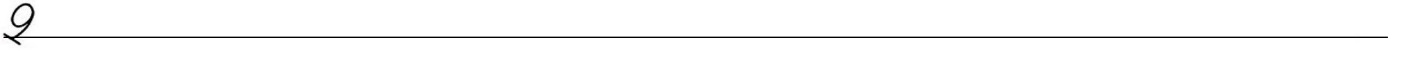 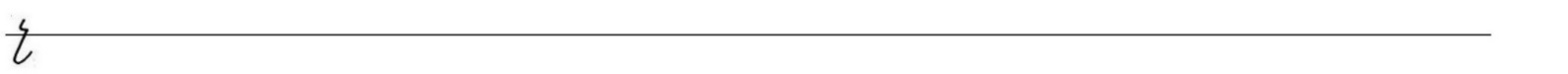 Չամիչ	Չիր Կարդա՛ և գրի՛ր։Ես չորս մատիտ ունեմ։Չիր ու չամիչ տուր ուտեմ։Ձյան փաթիլի նման սիրուն ես։Շունն ու կատուն մեր տան մոտիկ նստած են։Արտին մոտիկ՝ մոռ ու մորի,Մռռան կատուն կտրորի։Դասավորի՛ր տառերը և ստացի՛ր բառեր։ո, կ, շ, ի, կ              թ, ա, փ, ի, լ         կ, ո, ի, շ, կ            չ, մ,  ա, ի, չ          ի, չ, ր	Կազմում ենք բառակապեր և կարդում։   Սիրուն   	Շարունակի՛ր ըստ օրինակի։      Լ-  Լուսինե, լար, լուսին      Կ -	       Թ-	       Ա-		       Ձ-        Փ- Կարդա՛և սովորի՛ր շուտասելուկը։Մուկ թողեմ ձուկ ուտեմ, ձուկ թողեմ ձուկ ուտեմ։Պապը պատի տակ, տատը պատի տակ։